РЕСПУБЛИКА БЕЛАРУСЬ                                  ┌─────────────────────────┐             ПАСПОРТ              │                         │       воинского захоронения      │                         │     (захоронения жертв войн)     │      1074                 │                                  └─────────────────────────┘                                        (учетный номер)1. Место и дата захоронения: Минская область, Минский район, агр. Михановичи,                                          (область, район, город,___________________________________________________________________________            сельсовет, населенный пункт, число, месяц, год)2. Вид захоронения: братская могила3. Охранная зона (границы захоронения): 0,50 га4. Краткое описание захоронения и его состояние: железобетонный постамент со скульптурой воина высотой 2,6м. Справа – мемориальные доски с именами погибших. Состояние хорошее.___________________________________________________________________________5. Количество захороненных:																	Приложение6. Персональные сведения о захороненных:7. Кто осуществляет уход за захоронением: Михановичский сельисполком, филиал «Инженерно-технический центр ОАО «Газпром трансгаз Беларусь», Михановичский центр молодежи.10. Дополнительная информация ________________________________________________________________________________________________________________________ВсегоВ том числе по категориямВ том числе по категориямВ том числе по категориямВ том числе по категориямВ том числе по категориямВ том числе по категориямВ том числе по категориямВ том числе по категориямИз нихИз нихПриме-
чаниеВсеговоеннослужащихвоеннослужащихучастников сопротивленияучастников сопротивлениявоеннопленныхвоеннопленныхжертв войнжертв войнИз нихИз нихПриме-
чаниеВсегоизве-
стныхнеиз-
вест-
ныхизве-
стныхнеиз-
вест-
ныхизве-
стныхнеиз-
вест-
ныхизве-
стныхнеиз-
вест-
ныхизве-
стныхнеиз-
вест-
ныхПриме-
чание114    42666000004866N
п/пВоинское званиеФамилияСобственное имяОтчество (если таковое имеется)Дата рожденияДата гибели или смертиМесто первичного захороненияМесто службыМесто рождения и призыва1КрасноармеецАРЧАКОВИЛЬЯГРИГОРЬЕВИЧ1944д. Михановичи2РядовойБАЛАБАНОВАЛЕКСЕЙДМИТРИЕВИЧ1944д. Михановичи3ЛейтенантБЕЛЯЕВГЕОРГИЙГЕОРГИЕВИЧ1944д. Михановичи4ЛейтенантБЛИНОВВИКТОРГРИГОРЬЕВИЧ19211944д. Михановичи5РядовойБОРОДИЧАЛЕКСЕЙМИХАЙЛОВИЧ1944д. Михановичи6РядовойБРЫКАЛОВЗИНОВИЙСАВИЧ1944д. Михановичи7Мл.сержантВАРАКИН(ВАРОХИН)МИХАИЛИЛЬИЧ192508.07.1944Умер от ран, п. Кайковский (д.Кайково), юго-западная окраинад. Михановичи238 сдОренбургская обл.8РядовойВЕТКИНВАСИЛИЙПЕТРОВИЧ19261944д. Михановичи9РядовойВОЛКОВСЕРГЕЙГАВРИЛОВИЧ1944д. Михановичи10РядовойВОЛОБУЕВМИХАИЛСТЕПАНОВИЧ19231944д. Михановичи11ПартизанГАЙДУЛЕВИЧАНДРЕЙГРИГОРЬЕВИЧ19201943д. Михановичи12РядовойГАЛИМУЛИНФАТХУЛА19261944д. Михановичи13КрасноармеецГРЕОЗИЕВНИКИТАК1944д. Михановичи14ПартизанГРИЩЕНКОНИКИТАК1944д. Михановичи15СтаршинаГРЯКАЛОВИВАНСТЕПАНОВИЧ1944д. Михановичи16КрасноармеецЖУРАВКОВАЛЕКСЕЙНИКИТОВИЧ1944д. Михановичи17КрасноармеецИБРАГИМОВЗАХАРГЕОРГИЕВИЧ192607.07.1944Вост. 300м д. Михайловичи (Михановичи)1223 сп369сдКалининская обл.,Ленинский р-н, с. Бородино18РядовойКАМЛЮКВЛАДИМИРИОСИФОВИЧ19191944д. Михановичи19ПартизанКАНОПКОВЛАДИМИРВИКЕНТЬЕВИЧ19261944д. Михановичи20СержантКОЛЕНЧИКВАСИЛИЙПАВЛОВИЧ19241944д. Михановичи21Ст.сержантКОРАГИНИВАНМИТРОФАНОВИЧ19241944д. Михановичи22РядовойКРАВЦОВНИКОЛАЙНИКИТОВИЧ1944д. Михановичи23КрасноармеецКРАСНОВГЕОРГИЙПАВЛОВИЧ1944д. Михановичи24РядовойКРАСНОВИВАНИЛЬИЧ19261944д. Михановичи25РядовойКРУПЕНКОВИВАНЗАХАРОВИЧ19011944д. Михановичи26ПартизанМАТВЕЕВНИКОЛАЙГРИГОРЬЕВИЧ19141944д. Михановичи27РядовойМЕЛЬНИКОВДМИТРИЙНИКИФОРОВИЧ1944д. Михановичи28РядовойМЕЩЕРЯКОВВАСИЛИЙВАСИЛЬЕВИЧ1944д. Михановичи29РядовойМОРОЗОВПАВЕЛИВАНОВИЧ1944д. Михановичи30РядовойНОВИЧИХИНИВАНМАТВЕЕВИЧ19231944д. Михановичи31КапитанПЕРОВВАСИЛИЙНИКОЛАЕВИЧ191607.07.1944Д. Михайловичи (Михановичи)1223 сп369 сдСмоленская обл.32Ст.сержантПЕЧЕРИНФЕДОРПАВЛОВИЧ19031944д. Михановичи33СержантПИКУЛИНМИКОЯННЕСРЕДОВИЧ1944д. Михановичи34Мл.лейтенантПУЗАРИННИКОЛАЙАЛЕКСЕЕВИЧ1944д. Михановичи35СтаршинаРОДИНВИТАЛИЙСЕМЕНОВИЧ1944д. Михановичи36Ст.сержантРОДИНАЛЕКСАНДРСЕМЕНОВИЧ19141944д. Михановичи37ЕфрейторСАДОВЫЙДМИТРИЙТИМОФЕЕВИЧ1944д. Михановичи38МайорСЕЛЕЗНЕВВЛАДИМИРЕВГЕНЬЕВИЧ1944д. Михановичи39ЛейтенантСИРКОГРИГОРИЙЕФИМОВИЧ1944д. Михановичи40ЕфрейторСОПЕЖЕНЦЕВАНДРЕЙВАСИЛЬЕВИЧ1944д. Михановичи41ПартизанСТАХАНЧИКАЛЕКСАНДРСТЕПАНОВИЧ19101944д. Михановичи42РядовойТЕРЕБУХИНАНАТОЛИЙАЛЕКСЕЕВИЧ19251944д. Михановичи43РядовойХОХЛОВФЕДОРИВАНОВИЧ19271944д. Михановичи44рядовойХАРЬКОВСКИЙДМИТРИЙФЕДОРОВИЧ190807.07.1944Д. Михановичи45КрасноармеецШАМАРОВНИКОЛАЙИВАНОВИЧ19241944МОГИЛЕВСКАЯ46РядовойШАРИЛОВИВАНЕВДОКИМОВИЧ19241944д. Михановичи47ПартизанШУЛЬГАПАВЕЛКУЗЬМИЧ1944д. Михановичи48Мл.сержантЮРЛОВМИХАИЛИЛЬИЧ19251944д. Михановичи8. Фотоснимок захоронения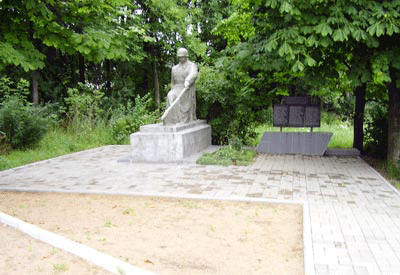 9. Карта расположения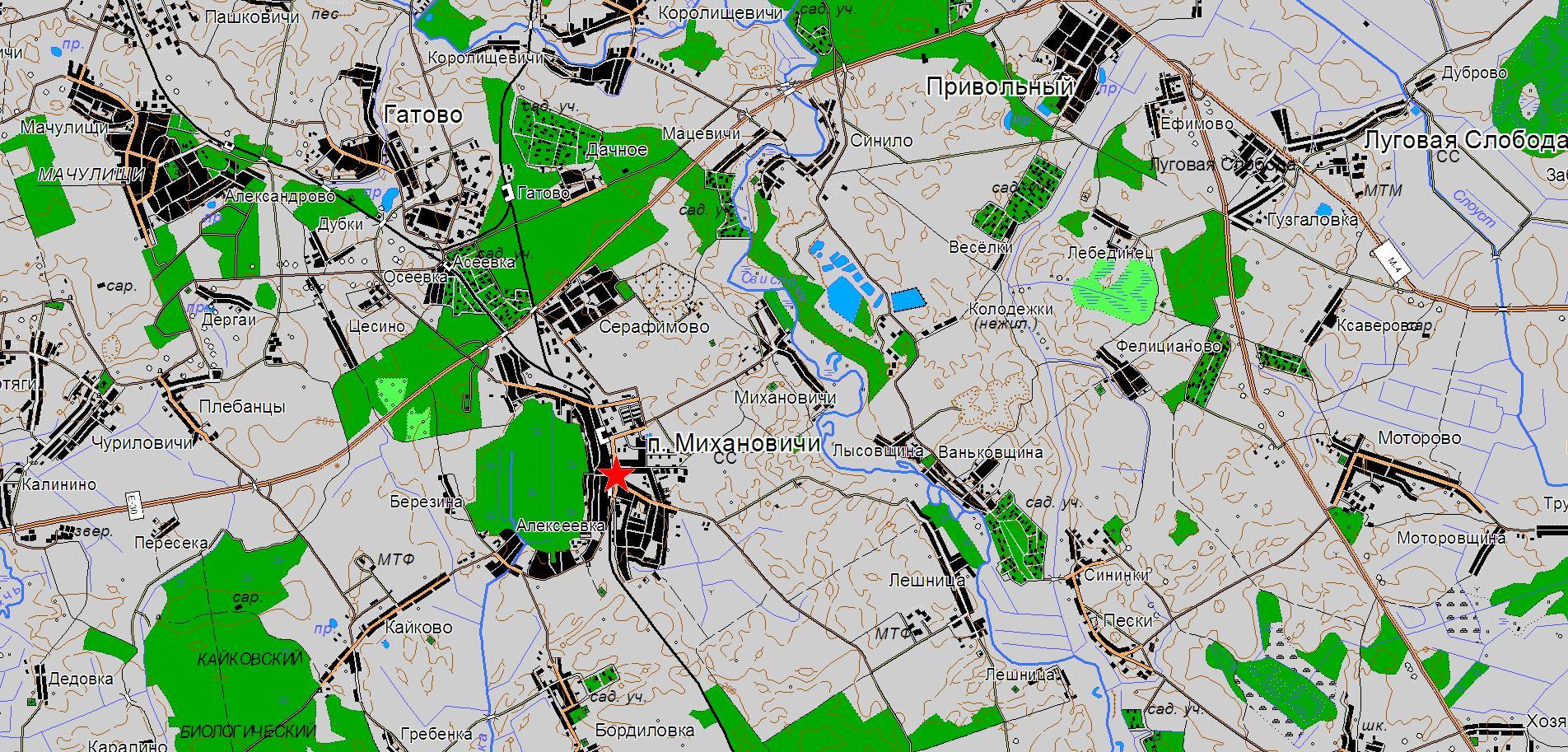 8. Фотоснимок захоронения9. Карта расположения